2018科學教師營-科學教育推廣計畫目的：邁入第七年的科學種子教師營計畫，提供教師們共同研習的契機，敬邀教師們參與課程腦力激盪，喚起對科學教育的熱情，從中發現不一樣的創意科學教學，透過課程內容，給予教師們更多的創新想法，讓科學教學變得簡單易懂! 上課地點：新竹市香山區虎林國小上課時間：第一梯次：2018/07/10~2018/07/12               第二梯次：2018/08/14~2018/08/16授課師資：施 惠老師報名方式：填寫附件報名表後回傳或電話報名課程內容：附件一2018科學種子教師營報名表注意事項：1.可連續三天配合課程的老師們，請再報名參加！2.請將表格回傳至abby.kan@uni967.com或    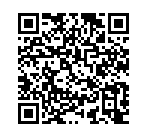        傳真至03-543-7299第一天展示、提問、探究、交流、解題（一）互補色光萬花筒/電動機與發電機/抛物面飄浮像/線控器的機理/天球儀/月升月落/星星的色光/自製電鈴/迷你虛實舞臺/投石機/投影鐘/變壓供電玩具/磁力門鎖第二天展示、提問、探究、交流、解題（二）電晶體/壓電效應/太陽能板/LED的彩影/吹風機的整流/光控路燈/紅外線感測器/無線充電器/火警偵測器/交流電與直流電/熱敏電阻/簡易電子樂器/LED手電筒的電路/1.5V LED手電筒/緊急照明LED燈泡第三天半導體零極限特展介紹、電風扇的維修與再利用、課堂裡的STERAM 時鐘滴答響/玩具時鐘的齒輪設計/有趣的量杯/回音牆裡的乾坤/視線不轉彎/日晷的故事/噪音發電姓名：性別：性別：男 女男 女午餐葷  素就職學校電話：電話：(O)：(手機)：(O)：(手機)：(O)：(手機)：身份證字號                                       (登錄研習時數用)                                       (登錄研習時數用)                                       (登錄研習時數用)                                       (登錄研習時數用)                                       (登錄研習時數用)                                       (登錄研習時數用)                                       (登錄研習時數用)E-mail(為主要聯繫方式)(為主要聯繫方式)(為主要聯繫方式)(為主要聯繫方式)(為主要聯繫方式)(為主要聯繫方式)(為主要聯繫方式)通訊地址梯次第一梯次2018/07/10~2018/07/12第二梯次2018/08/14~2018/08/16第一梯次2018/07/10~2018/07/12第二梯次2018/08/14~2018/08/16第一梯次2018/07/10~2018/07/12第二梯次2018/08/14~2018/08/16第一梯次2018/07/10~2018/07/12第二梯次2018/08/14~2018/08/16第一梯次2018/07/10~2018/07/12第二梯次2018/08/14~2018/08/16第一梯次2018/07/10~2018/07/12第二梯次2018/08/14~2018/08/16第一梯次2018/07/10~2018/07/12第二梯次2018/08/14~2018/08/16備註：1.每梯次限30名老師，以報名順序為主2.上課時間主要為上午9:00~16:00，請研習老師切勿遲到早退！3.請研習老師於每天上課前10分鐘到達教室4.參與此研習活動的老師，將可登記老師研習時數5.主辦單位保有課程內容變更及時間異動之權力 6.報名後若未接到報名確認信件，請務必來電洽詢7.活動洽詢電話:03-543-9977#104 淦小姐備註：1.每梯次限30名老師，以報名順序為主2.上課時間主要為上午9:00~16:00，請研習老師切勿遲到早退！3.請研習老師於每天上課前10分鐘到達教室4.參與此研習活動的老師，將可登記老師研習時數5.主辦單位保有課程內容變更及時間異動之權力 6.報名後若未接到報名確認信件，請務必來電洽詢7.活動洽詢電話:03-543-9977#104 淦小姐備註：1.每梯次限30名老師，以報名順序為主2.上課時間主要為上午9:00~16:00，請研習老師切勿遲到早退！3.請研習老師於每天上課前10分鐘到達教室4.參與此研習活動的老師，將可登記老師研習時數5.主辦單位保有課程內容變更及時間異動之權力 6.報名後若未接到報名確認信件，請務必來電洽詢7.活動洽詢電話:03-543-9977#104 淦小姐備註：1.每梯次限30名老師，以報名順序為主2.上課時間主要為上午9:00~16:00，請研習老師切勿遲到早退！3.請研習老師於每天上課前10分鐘到達教室4.參與此研習活動的老師，將可登記老師研習時數5.主辦單位保有課程內容變更及時間異動之權力 6.報名後若未接到報名確認信件，請務必來電洽詢7.活動洽詢電話:03-543-9977#104 淦小姐備註：1.每梯次限30名老師，以報名順序為主2.上課時間主要為上午9:00~16:00，請研習老師切勿遲到早退！3.請研習老師於每天上課前10分鐘到達教室4.參與此研習活動的老師，將可登記老師研習時數5.主辦單位保有課程內容變更及時間異動之權力 6.報名後若未接到報名確認信件，請務必來電洽詢7.活動洽詢電話:03-543-9977#104 淦小姐備註：1.每梯次限30名老師，以報名順序為主2.上課時間主要為上午9:00~16:00，請研習老師切勿遲到早退！3.請研習老師於每天上課前10分鐘到達教室4.參與此研習活動的老師，將可登記老師研習時數5.主辦單位保有課程內容變更及時間異動之權力 6.報名後若未接到報名確認信件，請務必來電洽詢7.活動洽詢電話:03-543-9977#104 淦小姐備註：1.每梯次限30名老師，以報名順序為主2.上課時間主要為上午9:00~16:00，請研習老師切勿遲到早退！3.請研習老師於每天上課前10分鐘到達教室4.參與此研習活動的老師，將可登記老師研習時數5.主辦單位保有課程內容變更及時間異動之權力 6.報名後若未接到報名確認信件，請務必來電洽詢7.活動洽詢電話:03-543-9977#104 淦小姐備註：1.每梯次限30名老師，以報名順序為主2.上課時間主要為上午9:00~16:00，請研習老師切勿遲到早退！3.請研習老師於每天上課前10分鐘到達教室4.參與此研習活動的老師，將可登記老師研習時數5.主辦單位保有課程內容變更及時間異動之權力 6.報名後若未接到報名確認信件，請務必來電洽詢7.活動洽詢電話:03-543-9977#104 淦小姐